Nowogród Bobrzański, 01-02-2021I N F O R M A C J Ao złożonych ofertach oraz o ofertach niespełniających wymogów formalnych, jak również o odmowie udzielenia dotacji na realizację zadań w ramach programu współpracy gminy Nowogród Bobrzańskim z organizacjami pozarządowymi oraz podmiotami, o których mowa w art. 3 ust. 3 ustawy z dnia 24 kwietnia 2003 r. o działalności pożytku publicznego i wolontariacie na 2021 rok – konkurs 1/2021Na podstawie § 15 ust. 6 uchwały Rady Miejskiej Nowogrodu Bobrzańskiego nr XXX/273/2020 z dnia 3 frudnia 2020 r. w sprawie uchwalenia programu współpracy gminy Nowogród Bobrzańskim z organizacjami pozarządowymi oraz podmiotami , o których mowa w art. 3 ust. 3 ustawy z dnia 24 kwietnia 2003 r. o działalności pożytku publicznego i wolontariacie na 2021 rok (Dz. Urz. Woj. Lubuskiego z 2020 r. poz. 2964) podaje do publicznej wiadomości informację o złożonych ofertach oraz o ofertach niespełniających wymogów formalnych, jak również o odmowie udzielenia dotacji na realizację zadań w ramach rozpisanego konkursu 1/2021:Informacja podlega podaniu do publicznej wiadomości w Biuletynie Informacji Publicznej, na tablicy ogłoszeń Urzędu Miejskiego oraz na stronie internetowej urzędu.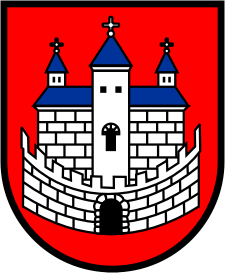 Urząd Miejski w Nowogrodzie BobrzańskimUrząd Miejski w Nowogrodzie BobrzańskimUrząd Miejski w Nowogrodzie Bobrzańskimul. J. Słowackiego 11      66-010 Nowogród Bobrzański NIP: 9291004928
e-mail: now.bobrz.um@post.pl
web: www.nowogrodbobrz.plDni i godziny urzędowania: Poniedziałek  8.00-16.00wtorek - piątek.7.00 – 15.00Nr telefonów i faksów:   Centrala   68 329-09-62Fax             68 329-09-62Nr telefonów i faksów:   Centrala   68 329-09-62Fax             68 329-09-62WnioskodawcaOferta Wnioskowana kwota dotacjiPrzyznana kwota dotacjiUwagiStowarzyszenie FIBERul. Topolowa 966-010 Nowogród BobrzańskiZdrowo i Sportowo z Fiberem33.000,00 zł33.000,00 zł-Ochotnicza Straż Pożarna w Niwiskachul. Szkolna 666-010 NiwiskaStraż ratuje, wspiera, przypomina6.350,00 zł6.350,00 zł-Ochotnicza Straż Pożarna w Niwiskachul. Szkolna 666-010 NiwiskaIV Gminny Turniej Piłki Siatkowej dla Jednostek OSP7.600,00 zł7.600,00 zł-LZS Czarni Przybymierzul. Szkolna 666-010 PrzybymierzPiłka nożna dla wszystkich dzieci9.980,00 zł9.980,00 zł-Gminny Klub Sportowy FADOM Nowogród Bobrzańskiul. Dąbrowskiego 1266-010 Nowogród BobrzańskiUpowszechnianie kultury fizycznej i sportu22.100,00 zł0,00 złOferta posiadała wady formalneKoło Gospodyń Wiejskich w Pierzwinie-Kamionceul. Zielonogórska 32b66-010 PierzwinZabytki gminy Nowogród Bobrzański oczami dzieci15.696,00 zł0,00 złWnioskodawca nie jest organizacją pozarządową lub podmiotem, o którym mowa w art. 3 ust. 3 ustawy z dnia 24 kwietnia 2003 r. o działalności pożytku publicznego i wolontariacieKoło Gospodyń Wiejskich w Pierzwinie-Kamionceul. Zielonogórska 32b66-010 Pierzwin„Football for all” – zajęcia piłkarskie dla dzieci ze wsi Pierzwin i Kamionka10.000,00 zł0,00 złWnioskodawca nie jest organizacją pozarządową lub podmiotem, o którym mowa w art. 3 ust. 3 ustawy z dnia 24 kwietnia 2003 r. o działalności pożytku publicznego i wolontariacieKoło Gospodyń Wiejskich w Pierzwinie-Kamionceul. Zielonogórska 32b66-010 Pierzwin„Początek lata w Pierzwinie” – II Rodzinny Turniej Sportowy5.900,00 zł0,00 złWnioskodawca nie jest organizacją pozarządową lub podmiotem, o którym mowa w art. 3 ust. 3 ustawy z dnia 24 kwietnia 2003 r. o działalności pożytku publicznego i wolontariacieKoło Gospodyń Wiejskich w Pierzwinie-Kamionceul. Zielonogórska 32b66-010 Pierzwin„Aktywne Babeczki”10.000,00 zł0,00 złWnioskodawca nie jest organizacją pozarządową lub podmiotem, o którym mowa w art. 3 ust. 3 ustawy z dnia 24 kwietnia 2003 r. o działalności pożytku publicznego i wolontariacie